Sēdes norises vieta: Brīvības iela 17, Dobele, Dobeles novadsSēdes norises laiks: 25.04.2024. plkst. 14:00Darba kārtība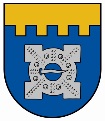 Dobeles novadsDomes sēdeNr. p.k.Lēmumprojekta nosaukumsZiņoPar  Valda Bogdanova iecelšanu Augstkalnes pamatskolas direktora amatāG.SafranovičsPar Solvitas Grases  iecelšanu Mežinieku pamatskolas direktora amatā G.SafranovičsPar Dobeles novada pašvaldības administratīvās komisijas nolikuma apstiprināšanuE.LaimiņšPar atļauju lauksaimniecības zemes ierīkošanai mežā nekustamajā īpašumā “Dienvidrudeļi”,  Ukru pagastā, Dobeles novadāE.LaimiņšPar bieži sastopamo derīgo izrakteņu ieguves atļaujas smilts-grants un smilts atradnē  “Mežmaļi” Vītiņu pagastā, Dobeles novadā pagarināšanuE.LaimiņšPar nedzīvojamās ēkas un pie ēkas piegulošas zemes daļas “Lielapgulde” Naudītes  pagastā, Dobeles novadā nomas līguma termiņa pagarināšanuE.LaimiņšPar zemes vienības  Vītiņu iela 57A, Auce, Dobeles novads atzīšanu par starpgabaluE.LaimiņšPar Dobeles novada pašvaldības saistošo noteikumu  Nr.____ “Par sociālajiem pakalpojumiem Dobeles novadā” apstiprināšanuD.ReinikaPar Dobeles novada pašvaldības mantas ieguldīšanu SIA "AUCES KOMUNĀLIE PAKALPOJUMI" pamatkapitālāI.GorskisPar grozījumu Dobeles novada domes 2023.gada 30.marta lēmumā Nr. 112/5 “Par Dobeles novada pašvaldības iestāžu maksas pakalpojumiem”I.GorskisPar Dobeles novada pašvaldības saistošo noteikumu Nr.____ „Par Dobeles novada pašvaldības stipendiju piešķiršanas kārtību” apstiprināšanuI.GorskisPar Dobeles novada attīstības programmas 2021. - 2027. gadam investīciju plāna grozījumiemI.GorskisPar dalību projektā “Pilsoniskā līdzdalība, lai atsāktu enerģisku kopienu attīstību "(“RE-ENERGIZE: civic participation to relaunch the development of energized communities“)I.GorskisPar nekustamā īpašuma – dzīvokļa Nr.2 Priežu ielā 2, Gardenē, Auru pagastā, Dobeles novadā, atsavināšanuI.GorskisPar nekustamā īpašuma – dzīvokļa Nr.4 “Dzirksteles”, Bukaišos, Bukaišu pagastā, Dobeles novadā, atsavināšanuI.GorskisPar nekustamā īpašuma – dzīvokļa Nr.6 “Sarmas”, Bukaišos, Bukaišu pagastā, Dobeles novadā, atsavināšanuI.GorskisPar nekustamā īpašuma – dzīvokļa Nr.12 Dārza ielā 1, Apguldē, Naudītes pagastā, Dobeles novadā, atsavināšanuI.GorskisPar nekustamā īpašuma – dzīvokļa Nr.7 Sniķeres ielā 2C, Bēnē, Bēnes pagastā, Dobeles novadā, atsavināšanuI.GorskisPar nekustamā īpašuma – dzīvokļa Nr.6 “Irbēni”, Vecauces pagastā, Dobeles novadā, atsavināšanuI.GorskisPar nekustamā īpašuma „Aiz Skujiņām”, Zebrenes pagastā, Dobeles novadā, atsavināšanuI.GorskisPar nekustamā īpašuma „Pie Skujiņām”, Zebrenes pagastā, Dobeles novadā, atsavināšanuI.GorskisPar nekustamā īpašuma “Dainas”, Tērvetes pagastā, Dobeles novadā, atsavināšanuI.GorskisPar nekustamā īpašuma – dzīvokļa Nr.6 “Kaķenieki 1”, Annenieku pagastā,  Dobeles novadā, atsavināšanu izsolēI.GorskisPar nekustamā īpašuma – dzīvokļa Nr.18 “Sanatorija 2”, Tērvetē, Tērvetes pagastā,  Dobeles novadā, atsavināšanu izsolēI.GorskisPar nekustamā īpašuma – dzīvokļa Nr.1 “Pilskalni”, Tērvetē, Tērvetes pagastā,  Dobeles novadā, atsavināšanu izsolēI.GorskisPar nekustamā īpašuma – dzīvokļa Nr.4 “Irši 3”, Bēnes pagastā,  Dobeles novadā, atsavināšanu izsolēI.GorskisPar nekustamā īpašuma – nedzīvojamo telpu Nr.6 Liepu ielā 1A, Vītiņi, Vītiņu pagastā,  Dobeles novadā, atsavināšanu izsolēI.GorskisPar nekustamā īpašuma Kapsētas ielā 44A, Aucē, Dobeles novadā, atsavināšanu izsolēI.GorskisPar nekustamā īpašuma Jaunā iela 5A, Aucē, Dobeles novadā, atsavināšanu izsolēI.GorskisPar nekustamā īpašuma Upes iela 1A Krimūnās, Krimūnu pagastā, Dobeles novadā, atsavināšanu izsolēI.GorskisPar nekustamā īpašuma „Pokaiņi 335”, Krimūnu pagastā, Dobeles novadā, atsavināšanu izsolēI.GorskisPar nekustamā īpašuma „Pokaiņi 207”, Krimūnu pagastā, Dobeles novadā, atsavināšanu izsolēI.GorskisPar nekustamā īpašuma Liepu iela 1A, Aucē, Dobeles novadā, atsavināšanu izsolēI.GorskisPar lauksaimniecībā izmantojamās zemes „Zuši”, Bikstu pagastā, Dobeles novadā atsavināšanu izsolēI.GorskisPar lauksaimniecībā izmantojamās zemes „Tengo”, Lielauces pagastā, Dobeles novadā, atsavināšanu izsolēI.GorskisPar lauksaimniecībā izmantojamās zemes „Dzeņi”, Penkules pagastā, Dobeles novadā, atsavināšanu izsolēI.GorskisPar nekustamā īpašuma “Saulītes”, Annenieki, Annenieku pagastā, Dobeles novadā atsavināšanu izsoles dalībniekam, kurš nosolījis nākamo augstāko cenuI.GorskisPar izsoles rezultātu apstiprināšanuI.GorskisPar elektroniskās izsoles rezultāta apstiprināšanuI.GorskisPar līdzfinansējuma piešķiršanu biedrībai “Mācies Augstkalnē” projekta “Esi aktīvs” realizācijaiI.GorskisPar Annenieku pagasta pārvaldes nolikuma apstiprināšanuI.GorskisPar Auces pilsētas pārvaldes nolikuma apstiprināšanuI.GorskisPar Augstkalnes un Bukaišu pagastu apvienības pārvaldes nolikuma apstiprināšanuI.GorskisPar Auru pagasta pārvaldes nolikuma apstiprināšanuI.GorskisPar Bēnes un Ukru pagastu apvienības pārvaldes nolikuma apstiprināšanuI.GorskisPar Bērzes pagasta pārvaldes nolikuma apstiprināšanuI.GorskisPar Bikstu un Zebrenes pagastu apvienības pārvaldes nolikuma apstiprināšanuI.GorskisPar Krimūnu pagasta pārvaldes nolikuma apstiprināšanuI.GorskisPar Lielauces un Īles pagastu apvienības pārvaldes nolikuma apstiprināšanuI.GorskisPar Penkules un Naudītes pagastu apvienības pārvaldes nolikuma apstiprināšanuI.GorskisPar Tērvetes pagasta pārvaldes nolikuma apstiprināšanuI.GorskisPar bieži sastopamo derīgo izrakteņu ieguves atļaujas smilts atradnē “Untupji”, Vītiņu pagastā, Dobeles novadā izsniegšanuI.GorskisinformatīviIzpilddirektora atskaite par iepriekšējo darba perioduA.Vilks